INSTITUT FÜR SONDER- UND
REHABILITATIOSPÄDAGOGIK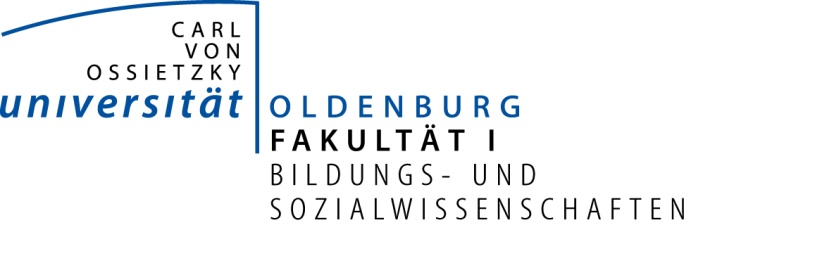 Ambulatorium für ReHabilitationBescheinigung über die Ausleihe Hiermit bestätige ich, dass Herr/Frau ____________________________________________Adresse: __________________________________________________________________Telefonnummer: ___________________________ Email: ___________________________folgende Materialien aus dem Ambulatorium für Rehabilitation ausleihen darf:____________________________________________________________________________________________________________________________________________________________________________________________________________________________________________________________________________________________________________________________________________________________________________________________________________________________________________________________Datum, Unterschrift eines/r Lehrenden des Ambulatoriums für ReHabiliationDas jeweilige Material darf ausschließlich für die wissenschaftliche Arbeit im Rahmen der Universität Oldenburg genutzt werden. Die Rückgabe erfolgt in unversehrtem und unverändertem bis zum _________________.   Pro versäumten Abgabetag werden 5 Euro Mahngebühr fällig. Zur Kaution wurden         Personalausweis         Führerschein       50 Euro hinterlegt. Bestätigung des/r Ausleihenden: Datum, UnterschriftBestätigung der Ausleihe durch Mitarbeiter/in: Datum, UnterschriftBestätigung der Rückgabe durch Mitarbeiter/in: Datum , UnterschriftINSTITUT FÜR SONDER- UND
REHABILITATIOSPÄDAGOGIKAmbulatorium für ReHabilitationInformation für AusleihendeKaution: Personalausweis, Führerschein oder 50€Ausleihzeiten: maximal 3 WerktageLiteratur: von der Ausleihe ausgenommen, Sichtung während der SprechstundeAusgeliehenes Material____________________________________________________________________________________________________________________________________________________________________________________________________________________________________________________________________________________________________________________________________________________________________________________________________________________________________________________________Das jeweilige Material darf ausschließlich für die wissenschaftliche Arbeit im Rahmen der Universität Oldenburg genutzt werden.Die Rückgabe erfolgt in unversehrtem und unverändertem Zustand bis zum _________________.   Pro versäumten Abgabetag werden 5 Euro Mahngebühr fällig. Bestätigung der Rückgabe durch Mitarbeiter/in: Datum, Unterschrift